Thema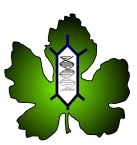 XXXXXXXXXTeam:Name, Matrikelnr.Name, Matrikelnr.1. HintergrundFormulieren Sie die drei wichtigsten Punkte, die Sie aus den Informationen zum Projekt im Netz mitgenommen haben:1. (ein Satz)2. (ein Satz)3. (ein Satz)2. FragestellungVersuchen Sie, das was Sie im Schnupperpraktikum vorhaben, in Form einer (maximal zwei) Fragen zu formulieren:1. (ein Satz)2. (ein Satz)3. StrategieVersuchen Sie, in einem Satz zu erklären, wie Sie Ihre Frage(n) im Schnupperpraktikum angehen wollen.